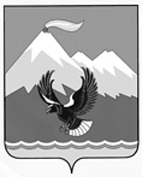 ПОСТАНОВЛЕНИЕАдминистрации Ключевского сельского  поселенияот 27.07.2012 г. № 97          п. КлючиВ соответствии с частью 1 статьи 12 Федерального закона от 25.12.2008 № 273-ФЗ «О противодействии коррупции»,ПОСТАНОВЛЯЮ:1. Утвердить Перечень должностей муниципальной службы в Ключевском сельском поселении, после увольнения с которых граждане в течение двух лет имеют право замещать на условиях трудового договора должности  или выполнять работы (оказывать услуги) в течение месяца стоимостью более ста тысяч рублей на условиях гражданско-правового договора в организациях, если отдельные функции муниципального (административного) управления данной организацией входили в должностные (служебные) обязанности муниципального служащего, с согласия комиссии по соблюдению требований к служебному поведению муниципальных служащих и урегулированию конфликта интересов (Приложение).2. Настоящее постановление вступает в силу после его официального опубликования (обнародования).3. Контроль за исполнением настоящего постановления оставляю за собой.Глава Ключевского                  сельского поселения 							       М.В. Бусаргин							Приложениек постановлению Администрации Ключевского сельского поселения от 27 июля 2012 г. № 97ПЕРЕЧЕНЬдолжностей муниципальной службы в Ключевском сельском поселении после увольнения с которых граждане в течение двух лет имеют право замещать на условиях трудового и гражданско-правового договора должности в коммерческих и некоммерческих организациях, если отдельные функции муниципального (административного) управления данной организацией входили в должностные (служебные) обязанности муниципального служащего, с согласия комиссии по соблюдению требований к служебному поведению муниципальных служащих и урегулированию конфликта интересовОб утверждении Перечня должностей муниципальной службы в Ключевском сельском поселении после увольнения с которых граждане в течение двух лет имеют право замещать на условиях трудового договора должности  или выполнять работы (оказывать услуги) в течение месяца стоимостью более ста тысяч рублей на условиях гражданско-правового договора в организациях, если отдельные функции муниципального (административного) управления данной организацией входили в должностные (служебные) обязанности муниципального служащего, с согласия комиссии по соблюдению требований к служебному поведению муниципальных служащих и урегулированию конфликта интересов№ п/пГруппа должностейДолжность1231.Высшая группа должностейЗаместитель Главы Администрации2.Ведущая группа должностейКонсультант3.Старшая группа должностейГлавный специалист - эксперт